Learning Objective 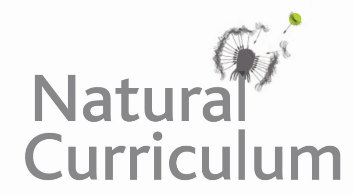 We are learning how to write sentences that include modal verbs to show degrees of possibility.Challenge 1Complete the following sentences with an appropriate modal verb from the following list:  will/won’t, would/wouldn’t, should/shouldn’t, could/couldn’t, may, can/cannot, shall/shan’t, ought to/ought not to, must/mustn’t, might and might not.Hawksbill turtles are critically endangered and __________become extinct.Even if a hatchling makes it to the sea, there is a strong chance that it _______ not survive. Buildings __________ be built close to turtle nesting sites. If you discover a female turtle on a beach, you __________ be very careful where you walk.Reading about turtles _________ make you more appreciative of these magnificent reptiles.You ___________eat turtle meat or eggs if you ever discover them on a menu. The dedicated volunteer ____________ give up trying to lasso the frightened hatchling.  “I _______ lift the drain cover as it’s sealed down with dirt,” said the volunteer as she made her lasso.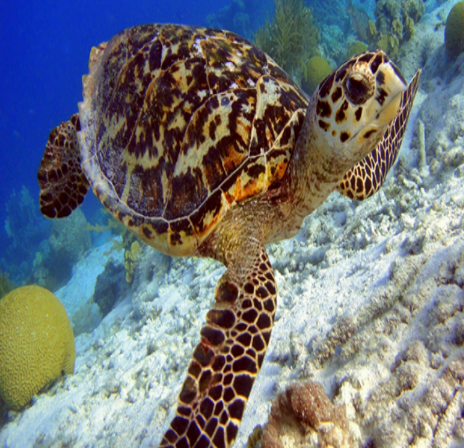 